(Fabric)Today you are invited to view and read about Tapestry of Spirit: Torah Stitch by Stitch, an international participatory project, “to cross-stitch the first five books of the Bible as well as selections from the Scriptures and Qur’an, reflecting on the theme of creation.”  More than 1500 people participated in the project, creating 1,000 panels.Questions to Ponder:  What kind of community do you think is created by this project? What is the nature of this response to the sacred texts of the Abrahamic traditions? What is the role of interfaith connection in your Jewish life? Deepen the Experience:  for Singles or Families and Households of all Ages. Tracing Hebrew letters:  If you have Hebrew texts with large letters in your home, you can use those for tracing.  If not, you can find a chart of Hebrew letters at the end of this message. You can create a word that you know, or just use the letters individually. What effect does mindfully forming the letters have for you? How might you embellish or decorate the letters?  If you are looking for some words to start with, here is an image of the Shema: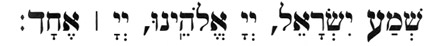  Below is an image from the Tapestry of Spirit project: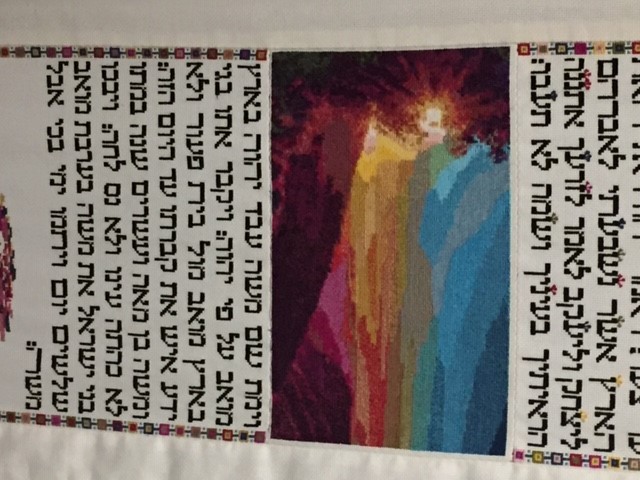 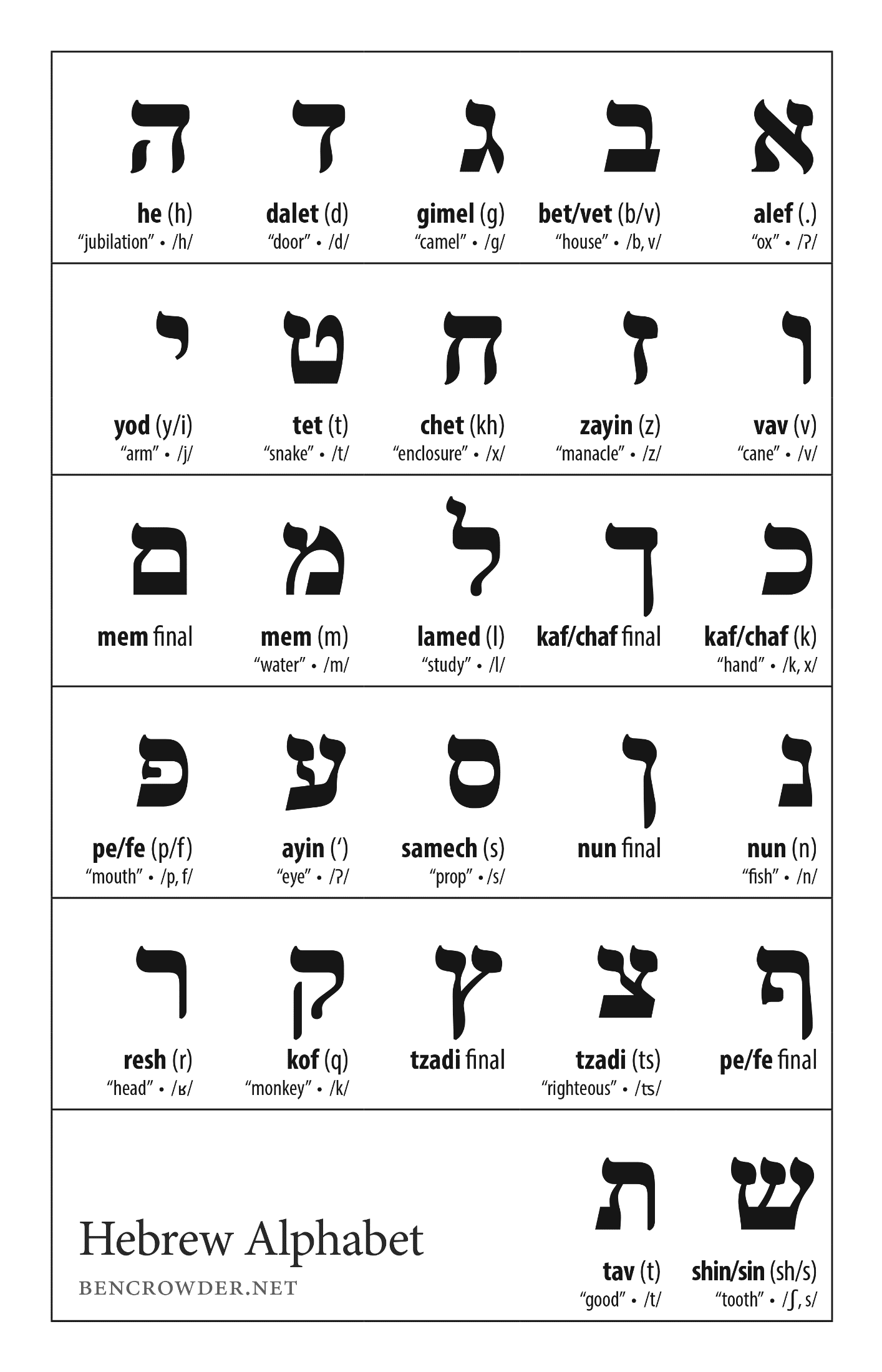 